Pierce College Fort Steilacoom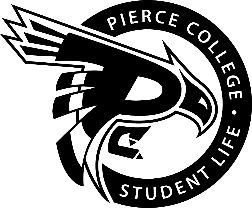 Student Government Meeting AgendaLocation: Student Life LobbyDate: Thursday, October 25th, 2018 Time: 1:00 p.m. – 2:00 p.m.Agenda Details:Call to Order:Pledge of Allegiance:Roll Call:Establishment of Quorum:Changes to the Agenda:Approval of Minutes: Reports:Old Business:New Business:Action Item 1819 – 009: To ratify K-Pop / Asian Culture Club as a club for the 2018-2019 Academic YearAction Item 1819 – 010: To ratify Queer Support Club as a club for the 2018-2019 Academic YearAction Item 1819 – 011: To ratify Connor Fredericks as a member of the Tenure Committee for the 2018-2019 Academic Year.Action Item 1819-012: To ratify Chloesciara Galiki as a member of the Tenure Committee for the 2018-2019 Academic Year.Action Item 1819 – 013: Ratify Jandlyn Perez as a member of the Tenure Committee for the 2018-2019 Academic Year.Open Forum:Announcements:Next meeting is November 8th 2018 @ 1:00 pm in the Fireside LoungeAdjournment: